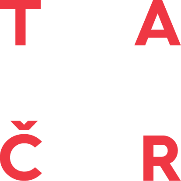 Implementační plánPřehled výsledků dle schváleného projektuPřehled dalších výsledků projektuImplementační plánPlánujete implementaci dosaženého výsledku/výstupu?ANOPlánujete komerční využití dosaženého výsledku/výstupu?NEKým bude výsledek/výstup využit?Jakým způsobem bude dosažený výsledek/výstup implementován a komerčněvyužit? Jaké aktivity s tím spojené plánujete?Certifikovaná metodika bude volně přístupná na webu CDV a webu projektu ke stažení a bude aktivně nabízena a prezentována zástupcům měst skrze další komunikační kanály (konference, semináře). Inovační centrum Ústeckého kraje, z. s. bude metodiku používat při plánování a zavádění aplikací autonomních vozidel a také ji prezentovat při relevantních setkáních s ostatními městy.Podklady pro aktualizaci akčního plánu podpory rozvoje AV v ČR budou využity Ministerstvem dopravy pro tvorbu strategických dokumentů a odborných zpráv.Odborná monografie autorského týmu k problematice AV ve městech a regionech ČR slouží jako kontext k metodice, bude tedy mimo běžného použití v podobě prezentování a nabízení zástupcům měst využita také Inovačním centrem Ústeckého kraje, z. s. společně s metodikou.Očekávaný termín zahájení implementace výsledku/výstupu1. 11. 2021Očekávaný termín ukončení využití výsledku/výstupu31.10.2026Vzhledem k dynamickému vývoji v oblasti autonomních vozidel a přidružených oborech bude potřeba metodiku i knihu po pěti letech aktualizovat, aby neztratili aktuálnost.Očekávané hlavní přínosyHlavním přínosem výsledků je pomoc pro města se zaváděním vybraných AV služeb. Aktuálně není žádná metodika ani metodické pokyny, které by prováděly zaměstnance měst či jejich politické představitele procesem přípravy a realizace takových projektů. Výsledky projektu tak umožní nejen projekty realizovat, ale také zvážit jejich vhodnost a efektivitu už ve fázi záměru a mají tak potenciál ušetřit významné finanční prostředky eliminací či modifikací aktivit, které by městu nepřinesly potřebné benefity.Kdo bude cílovým uživatelem výsledku/výstupu?Plánovanými uživateli jsou kromě aplikačních garantů zejména další samosprávy, které v budoucnu plánují zavedení služeb technologií AV, pro které výstupy projektu poskytnou kromě orientace v možnostech, příležitostech a omezeních implementace AV podrobný metodický postup přípravy a realizace jednotlivých projektů, aplikací a služeb.Vzhledem k unikátnosti metodiky v i na úrovni EU (prozatím je jediná svého druhu), je její využití možné také pro města mimo ČR.Výsledek/výstup nebude komerčně využívánNebude, nebylo v plánu. Z principu se jedná o výsledky, které nemohou být komercionalizovány. Podklady pro aktualizaci akčního plánu jsou určené pouze pro ministerstvo dopravy, které je aplikačním garantem a má k nim tak neomezený přístup. Certifikovaná metodika je ze zákona veřejná. U metodiky i knihy je ve veřejném zájmu, aby byly co nejvíce šířeny. Nebyly vytvářeny za účelem zisku, ale zlepšení situace v oblasti zavádění AV aplikací, zejména pak s důrazem na časovou a finanční efektivitu zamýšlených projektů. Určitou míru komercionalizace lze vidět v nepřímém využití – v návazném či souvisejícím vzdělávání pracovníků měst v oblastech, jež výsledky projektu pokrývají. Další možnost v komerčním využití v kontextu EU, kdy CDV plánuje metodiku přeložit do jiných jazyků a prostřednictvím svých zapojení v mezinárodních organizacích nabízet v rámci evropského prostoru.Číslo projektu TL01000530Název projektuPodpora implementace technologie autonomních vozidel a inovativních mobilních služeb v českých městech a regionechNázevTL01000530-IP2Období2021Název příjemceCentrum dopravního výzkumu, v.v.i.IČ příjemce44994575Název výsledku Metodika implementace inovací, aplikací a služeb spojených s technologií autonomních vozidelČíslo výsledkuTL01000530-V1Plánovaný termín dosažení6/2021Druh výsledku dle RIVNmet – Certifikovaná metodikaSkutečný termín dosažení9/2021Název výsledku Podklady pro aktualizaci akčního plánu podpory rozvoje AV v ČRČíslo výsledkuTL01000530-V2Plánovaný termín dosažení6/2021Druh výsledku dle RIVO – Ostatní výsledkySkutečný termín dosažení9/2021Název výsledku Odborná monografie autorského týmu k problematice AV ve městech a regionech ČRČíslo výsledkuTL01000530-V3Plánovaný termín dosažení6/2021Druh výsledku dle RIVB – Odborná knihaSkutečný termín dosažení9/2021IČ 04542088Kód ORJKNázev organizaceInovační centrum Ústeckého kraje, z. s.Název ORJKIČ 66003008Kód ORJKNázev organizaceMinisterstvo dopravyNázev ORJK